ПОСТАНОВЛЕНИЕ31 января 2014 года                                                                                                     № 2.1О передаче имущества, находящегося в муниципальной собственности сельского поселения  в муниципальную казну сельского поселения  муниципального района Бураевский район Республики Башкортостан           Администрация сельского поселения  муниципального  район Республики Башкортостан постановляет:      1. Передать муниципальное имущество сельского поселения  земельный участок населённых пунктов, разрешённое использование:  а) для размещения свалки :   - с кадастровым номером 02:17:030101:132 общей площадью 688 кв.м:    - с кадастровым номером 02:17:030401:130 общей площадью 11932 кв.м:  б) для размещения кладбища:   - с кадастровым номером 02:17:030101:90 общей площадью 27196 кв.м:   - с кадастровым номером 02:17:030401:120 общей площадью 24920 кв.м:   - с кадастровым номером 02:17:020201:204 общей площадью 42030 кв.м:   - с кадастровым номером 02:17:030101:90 общей площадью 27196 кв.м:   - с кадастровым номером 02:17:030101:143 общей площадью 2632 кв.м:     2. Администрации сельского поселения  муниципального  район Республики Башкортостан передать имущество в муниципальную казну сельского поселения  в установленном порядке.     3 .Администрации сельского поселения  муниципального  район принятое муниципальное имущество согласно перечню включить в реестр муниципальной казны сельского поселения   муниципального  район Республики Башкортостан.Глава сельского поселения                                      И.Р.РафиковаБАШКОРТОСТАН РЕСПУБЛИКАҺЫБОРАЙ РАЙОНЫ МУНИЦИПАЛЬРАЙОНЫНЫҢ БАЗРАК АУЫЛ СОВЕТЫ
АУЫЛ БИЛӘМӘҺЕ ХАКИМИӘТЕ452975,Зур Базрак ауылы, Ленин урамы, 1а,5т. факс (34756) 2-42-36, e-mail:аdm_badrak@mail.ru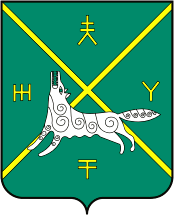 РЕСПУБЛИКА БАШКОРТОСТАНАДМИНИСТРАЦИЯ СЕЛЬСКОГО ПОСЕЛЕНИЯ БАДРАКОВСКИЙ СЕЛЬСОВЕТ МУНИЦИПАЛЬНОГО РАЙОНА БУРАЕВСКИЙ РАЙОН452975, д. Большебадраково, ул. Ленина, 1а,5т.факс (34756) 2-42-36, e-mail: аdm_badrak@mail.ru